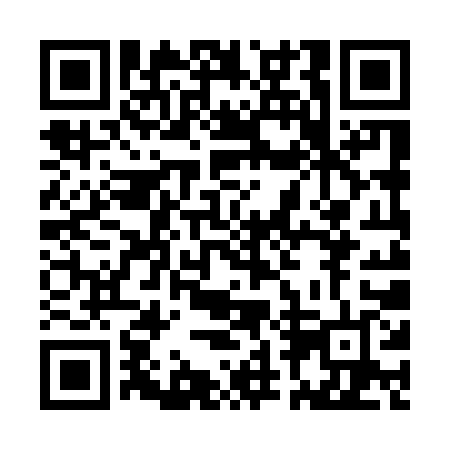 Prayer times for Anayapuskauch, Quebec, CanadaWed 1 May 2024 - Fri 31 May 2024High Latitude Method: Angle Based RulePrayer Calculation Method: Islamic Society of North AmericaAsar Calculation Method: HanafiPrayer times provided by https://www.salahtimes.comDateDayFajrSunriseDhuhrAsrMaghribIsha1Wed3:085:1712:576:098:3910:482Thu3:065:1512:576:118:4110:493Fri3:055:1312:576:128:4210:504Sat3:045:1112:576:138:4410:515Sun3:035:0912:576:148:4610:526Mon3:025:0712:576:158:4810:537Tue3:015:0512:576:168:5010:548Wed3:005:0312:576:188:5210:559Thu2:595:0112:576:198:5410:5610Fri2:584:5912:576:208:5610:5711Sat2:574:5712:576:218:5810:5712Sun2:564:5512:576:229:0010:5813Mon2:554:5312:576:239:0110:5914Tue2:544:5112:576:249:0311:0015Wed2:534:4912:576:259:0511:0116Thu2:524:4812:576:269:0711:0217Fri2:524:4612:576:279:0911:0318Sat2:514:4412:576:289:1011:0419Sun2:504:4312:576:299:1211:0520Mon2:494:4112:576:309:1411:0621Tue2:484:3912:576:319:1511:0622Wed2:484:3812:576:329:1711:0723Thu2:474:3612:576:339:1911:0824Fri2:464:3512:576:349:2011:0925Sat2:464:3412:576:359:2211:1026Sun2:454:3212:576:359:2311:1127Mon2:454:3112:586:369:2511:1128Tue2:444:3012:586:379:2611:1229Wed2:434:2912:586:389:2811:1330Thu2:434:2812:586:399:2911:1431Fri2:434:2712:586:399:3011:14